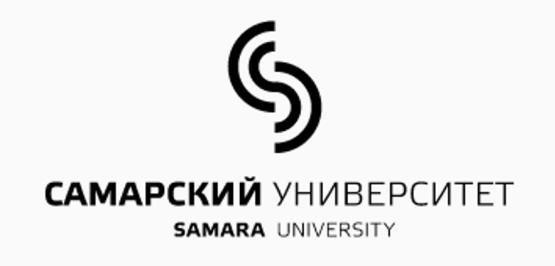 Федеральное государственное автономное образовательное учреждение            высшего образования«Самарский национальный исследовательский университет имени академика С.П. Королева»Факультет филологии и журналистикиУВАЖАЕМЫЕ КОЛЛЕГИ!Факультет филологии и журналистики ФГАОУ ВО «Самарский национальный исследовательский университет имени академика С.П. Королева» приглашает студентов, магистрантов, аспирантов и молодых специалистов принять участие в XIII Всероссийской (с международным участием) научно-практической конференции молодых ученых «Майские чтения» («Язык и репрезентация культурных кодов»), которая состоится 16 мая 2023 года на базе факультета филологии и журналистики Самарского университета.Конференция пройдет в смешанном (очно-дистанционном) формате.По результатам конференции планируется издание электронного сборника с индексацией в РИНЦ и размещением в репозитории Самарского университета.Участие в конференции и публикация бесплатные.Рабочие языки конференции – русский, английский, немецкий, китайский.На конференции планируется работа мастер-классов, секций и круглых столов по следующим направлениям:Русский язык: язык как система: лексика, фразеология, грамматика; функционирование языка в разных сферах; новейшие направления развития русского языка.Английский язык: английский язык и английская разговорная речь: особенности функционирования и тенденции развития; концепты англоязычной культуры; актуальные вопросы межкультурной коммуникации; методика преподавания иностранных языков.Немецкий язык: концепты немецкой лингвокультуры и их вербализация; актуальные вопросы межкультурной коммуникации; методика преподавания иностранных языков; язык СМИ.Актуальные вопросы китайского языкознания: теоретические и практические вопросы переводоведения и межкультурной коммуникации; китайская лингвокультура и языковое пространство в условиях многообразия диалектных форм; специфика преподавания китайского языка на разных ступенях образования.Литературоведение: наука и технологии в художественном языке; авторские и культурные коды классической и новейшей литературы; культурные коды столичного и провинциального текста; репрезентация героя в художественном тексте.Реклама и связи с общественностью: история и современная практика экономического и политического PR, кризисный PR; пандемийная и постпандемийная медийная политика бизнеса; новые вызовы для коммерческой рекламы и PR в постпандемийном мире; современные PR- технологии продвижения бренда; PR-технологии как средство создания имиджа; презентация авторских PR и рекламных проектов.Журналистика: типология традиционных и новых медиа; тенденции развития аудиовизуальных СМИ; региональные медиа в современном информационном пространстве; медиакритика; социальные сети как инструмент коммуникативной стратегии современных СМИ; специфика функционирования современного медиатекста; профессиональная этика современного журналиста.Издательское дело: книга в современном социокультурном пространстве: современные перспективы развития издательского дела, дизайн книги; роль института издателей в современном литературном процессе; культурная и социальная миссия книги в современном обществе, проблемы цифрового чтения; книга как медиапродукт; графический дизайн и медиапроектирование; визуализация информации и инфографика.Заявки на участие в конференции принимаются до 9 мая 2023 г. включительно, статьи – до 1 июля 2023 г. включительно. Заявки и тексты статей просим присылать по адресу: gaynutdinova.aa@ssau.ru с темой письма «Майские чтения».  В названии файла необходимо указать фамилию участника. Например:  Иванов_заявка.doc.Иванов_статья.docОбращаем внимание, что к статьям студентов необходимо приложить отдельным файлом рецензию     научного руководителя.Заявки, присланные после указанного срока, к рассмотрению не принимаются. Все публикации будут проверены в системе «Антиплагиат» (оригинальность статьи не менее 75%). Оргкомитет конференции оставляет за собой право отозвать не прошедшие проверку публикации.Контактная информация: г. Самара, ул. Потапова, д. 64 / 163, к. 208Тел.: +7 (846) 926-12-69 (деканат факультета филологии и журналистики)Электронная почта gaynutdinova.aa@ssau.ru. ЗАЯВКАПравила оформления статейОбъем публикации: для студентов – до 8 400 знаков с учетом пробелов (не более 3 страниц); для аспирантов и молодых специалистов до 16 800 знаков с учетом пробелов (не более 6 страниц). Шрифт Times New Roman, 14 кегль, одинарный интервал, абзацный отступ 1 см, все поля по 2,5 см; формат DOC, выравнивание – по ширине, кавычки «». Обратите, пожалуйста, внимание на различие между тире и дефисом. Примеры выделяются курсивом. Ссылки оформляются по ГОСТУ 2008 года «Библиографическая ссылка». Ссылки должны быть на список литературы, размещенный после статьи. Список литературы в конце работы не является обязательным элементом текста. Его необходимость обуславливается наличием цитат или ссылок в статье. После цитаты в квадратных скобках необходимо указать номер источника в списке и страницу цитаты. Например: [4, с. 36]. Список литературы составляется в алфавитном порядке и оформляется 12 шрифтом.Статья должна иметь аннотацию на русском языке (не менее 500 знаков) отдельным абзацем и содержать ключевые слова (не более 7).Материалы, не соответствующие требованиям, не рассматриваются и не публикуются.После получения материалов оргкомитет в течение двух-трех дней подтверждает получение и принятие материалов к публикации.Образец оформления статейА.С. Гуськова Самарский университет, Самара, РоссияДля студентов - Научный руководитель И.И. ИвановаФУНКЦИОНИРОВАНИЕ АНГЛИЦИЗМА ФЭНТЕЗИВ СОВРЕМЕННОМ РУССКОЯЗЫЧНОМ ДИСКУРСЕАннотация. В статье анализируется…Ключевые слова: дискурс, фэнтези, …Текст статьи…………………………………………………………………………………………………………………………………………………………….…………………………………………………………………………………….ЛитератураКарасик	В.И.	Языковой	круг:	личность,	концепты,	дискурс. Волгоград: Перемена, 2002. 477 с.Петров	И.И.	Грамматические	категории	//	Актуальные вопросы языкознания. 2010. № 3. С. 63–69.Национальный корпус русского языка [Электронный ресурс]. URL: https:// ruscorpora.ru/new/ (дата обращения: 25.06.2019)Ф.И.О. участникаСтатус:	студент,	магистрант, аспирант, молодой специалистНазвание	вуза,	факультет, кафедра, курс (год обучения)Название докладаСекцияФ.И.О.	научного	руководителя,ученое	звание,	ученая	степень, должность, место работы